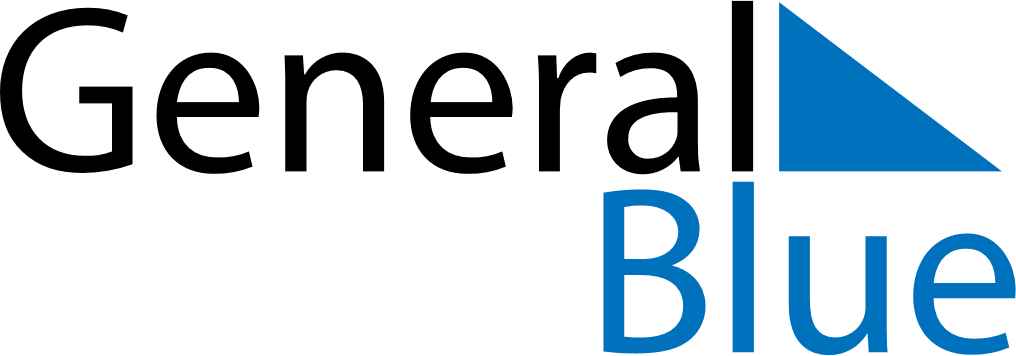 Weekly CalendarSeptember 1, 2019 - September 7, 2019Weekly CalendarSeptember 1, 2019 - September 7, 2019Weekly CalendarSeptember 1, 2019 - September 7, 2019Weekly CalendarSeptember 1, 2019 - September 7, 2019Weekly CalendarSeptember 1, 2019 - September 7, 2019Weekly CalendarSeptember 1, 2019 - September 7, 2019SUNDAYSep 01MONDAYSep 02TUESDAYSep 03WEDNESDAYSep 04THURSDAYSep 05FRIDAYSep 06SATURDAYSep 07